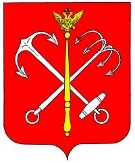 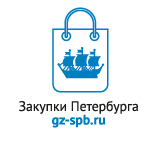 Комитет по государственному заказу Санкт-Петербурга 
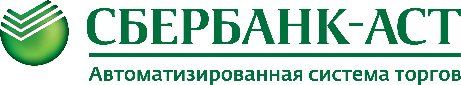 При поддержке:ПРОГРАММА ВЕБИНАРА 28 мая 2020«Изменения законодательства в первом полугодии и планируемые в третьем квартале 2020 года»ВремяТема выступленияСпикер11:00 – 11:05Приветственное слово.ЖЕМЯКИНАлександр Викторовичпредседатель Комитета 
по государственному заказу 
Санкт-Петербурга11:05 – 11:25Правоприменительная практика УФАС в регионе: основные ошибки, рекомендуемые мероприятия по профилактике. ВЛАДИМИРОВ Вадим ВалерьевичРуководитель Санкт-Петербургского УФАС России 11:25 – 11:45Оптимизация контрактной системы. Актуальные вопросы государственного регулирования закупок.ЦЫБУЛЬСКАЯВиктория ИгоревнаНачальник отдела информационного обеспечения в сфере закупок Департамента бюджетной политики в сфере контрактной системы Министерства финансов Российской Федерации11:45 – 12:05Применение 616-ПП и 617-ПП: запреты и ограничения на допуск промышленных товаров. ЛЕЩЕНКОНадежда ИвановнаЗаместитель директора Департамента стратегического развития и корпоративной политики Минпромторга России12:05 – 12:25Обзор Распоряжений Комитета: 54-р, 64-р, 127-р, 113-р. О ходе выполнения плана мероприятий «О мерах по повышению качества питания в сфере социального питания в Санкт-Петербурге». Порядок осуществления закупок социального питания для образовательных учреждений Санкт-Петербурга (школ и детских садов).ЕГОРОВА Елена ВладимировнаНачальник Методологического отдела Комитета 
по государственному заказу 
Санкт-Петербурга12:25 – 12:45Обоснование НМЦК при осуществлении закупок социального питания для образовательных учреждений Санкт-Петербурга (школ и детских садов).СЕМЕНОВАЖанна ПавловнаНачальник Отдела нормирования и ценообразования Комитета 
по государственному заказу 
Санкт-Петербурга 